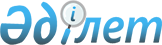 О внесении изменений в решение Астраханского районного маслихата от 24 декабря 2009 года № 4С-19-2 "О районном бюджете на 2010-2012 годы"
					
			Утративший силу
			
			
		
					Решение Астраханского районного маслихата Акмолинской области от 15 октября 2010 года № 4С-25-1. Зарегистрировано Управлением юстиции Астраханского района Акмолинской области 26 октября 2010 года № 1-6-142. Утратило силу - решением Астраханского районного маслихата Акмолинской области от 28 января 2011 года № 4С-29-4      Сноска. Утратило силу - решением Астраханского районного маслихата Акмолинской области от 28.01.2011 № 4С-29-4      Примечание РЦПИ.

      Порядок введения в действия см. п-2.

      В соответствии с подпунктом 4 пункта 2 статьи 106 Бюджетного Кодекса Республики Казахстан от 4 декабря 2008 года, подпунктом 1 пункта 1 статьи 6 Закона Республики Казахстан от 23 января 2001 года «О местном государственном управлении и самоуправлении в Республике Казахстан», районный маслихат РЕШИЛ:



      1. Внести в решение Астраханского районного маслихата «О районном бюджете на 2010-2012 годы» от 24 декабря 2009 года № 4С-19-2 (зарегистрировано в Реестре государственной регистрации нормативных правовых актов № 1-6-113, опубликовано 25-29 января 2010 года в районной газете «Маяк») следующие изменения:



      в подпункте 1) пункта 1:

      цифры «1533844,3» заменить цифрами «1524793,3»;

      цифры «1273463,3» заменить цифрами «1264412,3»;

      в подпункте 2) пункта 1:

      цифры «1554746» заменить цифрами «1545695»;



      в пункте 3:

      цифры «287572,3» заменить цифрами «278521,3»;

      в подпункте 2) пункта 3:

      цифры «170645» заменить цифрами «161594»;

      цифры «48068» заменить цифрами «39017».



      Приложение 1 к решению районного маслихата «О районном бюджете на 2010-2012 годы» от 24 декабря 2009 года № 4С-19-2 (зарегистрировано в Реестре государственной регистрации нормативных правовых актов № 1-6-113, опубликовано 25-29 января 2010 года в районной газете «Маяк»), изложить в новой редакции, согласно приложению 1 к настоящему решению.



      2. Решение вступает в силу со дня государственной регистрации в Управлении юстиции Астраханского района Акмолинской области и вводится в действие с 1 января 2010 года.      Председатель сессии Астраханского

      районного маслихата                        Е. Курманов      Секретарь Астраханского

      районного маслихата                        В. Собеский      «СОГЛАСОВАНО»      Аким Астраханского района                  Р. Акимов      Начальник Государственного учреждения 

      «Отдел финансов» Астраханского района      Г. Шонабаева      Исполняющий обязанности начальника

      Государственного учереждения

      «Отдел экономики и бюджетного

      планирования» Астраханского района         Т. Наприенко

Приложение 1 к решению

Астраханского районного маслихата

от 15 октября 2010 года № 4С-25-1

"О внесении изменений в решение

Астраханского районного маслихата

от 24 декабря 2009 года № 4С-19-2

"О районном бюджете на 2010-2012 годы" Районный бюджет на 2010 год
					© 2012. РГП на ПХВ «Институт законодательства и правовой информации Республики Казахстан» Министерства юстиции Республики Казахстан
				категориякатегориякатегориякатегорияСуммаклассклассклассСуммаподклассподклассСуммаНаименованиеСуммаI. ДОХОДЫ1524793,31Налоговые поступления240813,001Подоходный налог11931,02Индивидуальный подоходный налог11931,003Социальный налог99229,01Социальный налог99229,004Налоги на собственность119241,01Налоги на имущество92557,03Земельный налог5126,04Налог на транспортные средства13358,05Единый земельный налог8200,005Внутренние налоги на товары,работы и услуги7958,02Акцизы826,03Поступления за использование природных и других ресурсов3519,04Сборы за ведение предпринимательской и профессиональной деятельности361308Обязательные платежи, взимаемые за совершение юридически значимых действий и (или) выдачу документов уполномоченными на то государственными органами или должностными лицами2454,01Государственная пошлина2454,02Неналоговые поступления9568,001Доходы от государственной собственности972,05Доходы от аренды имущества, находящегося в государственной собственности972,002Поступления от реализации товаров (работ, услуг) государственными учреждениями, финансируемыми из государственного бюджета35,01Поступления от реализации товаров (работ, услуг) государственными учреждениями, финансируемыми из государственного бюджета35,003Поступление денег от проведения государственных закупок, организуемых государственными учреждениями, финансируемые из государственного бюджета2,01Поступление денег от проведения государственных закупок, организуемых государственными учреждениями, финансируемые из государственного бюджета2,004Штрафы,пени,санкции,взыскания,налагаемые государственными учреждениями, финансируемыми из государственного бюджета, а также содержащимися и финансируемыми из бюджета (сметы расходов) Национального Банка Республики Казахстан8343,01Штрафы,пени,санкции,взыскания,налагаемые государственными учреждениями, финансируемыми из государственного бюджета, а также содержащимися и финансируемыми из бюджета (сметы расходов) Национального Банка Республики Казахстан,за исключением поступлений от организаций нефтяного сектора8343,006Прочие неналоговые поступления216,01Прочие неналоговые поступления216,03Поступления от продажи основного капитала1000001Продажа государственного имущества, закрепленного за государственными учреждениями0,01Продажа государственного имущества, закрепленного за государственными учреждениями0,003Продажа земли и нематериальных активов100001Продажа земли100004Поступления трансфертов1264412,302Трансферты из вышестоящих органов государственного управления1264412,32Трансферты из областного бюджета1264412,3Функциональная группаФункциональная группаФункциональная группаФункциональная группаФункциональная группаСуммаФункциональная подгруппаФункциональная подгруппаФункциональная подгруппаФункциональная подгруппаСуммаАдминистратор бюджетных программАдминистратор бюджетных программАдминистратор бюджетных программСуммаПрограммаПрограммаСуммаСуммаII. ЗАТРАТЫ1545695,01Государственные услуги общего характера155718,601Представительные, исполнительные и другие органы, выполняющие общие функции государственного управления136661,6112Аппарат маслихата района (города областного значения)11632,0001Услуги по обеспечению деятельности маслихата района (города областного значения)11632,0122Аппарат акима района (города областного значения)38932,0001Услуги по обеспечению деятельности акима района (города областного значения)37942,0004Материально-техническое оснащение государственных органов990,0123Аппарат акима района в городе, города районного значения, поселка, аула (села), аульного (сельского) округа86097,6001Услуги по обеспечению деятельности акима района в городе, города районного значения, поселка, аула (села), аульного (сельского) округа84137,6023Материально-техническое оснащение государственных органов1960,002Финансовая деятельность10023,0452Отдел финансов района (города областного значения)10023,0001Услуги по реализации государственной политики в области исполнения и контроля за исполнением бюджета района и управления коммунальной собственностью района (города областного значения)9071,5003Проведение оценки имущества в целях налогообложения419,5004Организация работы по выдаче разовых талонов и обеспечение полноты сбора сумм от реализации разовых талонов489,0011Учет, хранение, оценка и реализация имущества, поступившего в коммунальную собственность43,005Планирование и статистическая деятельность9034,0453Отдел экономики и бюджетного планирования района (города областного значения)9034,0001Услуги по реализации государственной политики в области формирования и развития экономической политики,системы государственного планирования и управления района (города областного значения)9034,02Оборона1837,001Военные нужды1837,0122Аппарат акима района (города областного значения)1837,0005Мероприятия в рамках исполнения всеобщей воинской обязанности1837,03Общественный порядок, безопасность, правовая, судебная, уголовно-исполнительная деятельность470,001Правоохранительная деятельность470,0458Отдел жилищно-коммунального хозяйства, пассажирского транспорта и автомобильных дорог района (города областного значения)470,0021Обеспечение безопасности дорожного движения в населенных пунктах470,04Образование869293,001Дошкольное воспитание и обучение44888,0464Отдел образования района (города областного значения)44888,0009Обеспечение деятельности организаций дошкольного воспитания и обучения44888,002Начальное, основное среднее и общее среднее образование807608,0123Аппарат акима района в городе, города районного значения, поселка, аула (села), аульного (сельского) округа1000,0005Организация бесплатного подвоза учащихся до школы и обратно в аульной (сельской) местности1000,0464Отдел образования района (города областного значения)806608,0003Общеобразовательное обучение791852,0006Дополнительное образование для детей14756,009Прочие услуги в области образования16797,0464Отдел образования района (города областного значения)16797,0001Услуги по реализации государственной политики на местном уровне в области образования8884,0005Приобретение и доставка учебников, учебно- методических комплексов для государственных учреждений образования района (города областного значения)7913,06Социальная помощь и социальное обеспечение77072,902Социальная помощь64173,9123Аппарат акима района в городе, города районного значения, поселка, аула (села), аульного (сельского) округа11149,0003Оказание социальной помощи нуждающимся гражданам на дому11149,0451Отдел занятости и социальных программ района (города областного значения)53024,9002Программа занятости19775,0005Государственная адресная социальная помощь3355,0006Жилищная помощь267,6007Социальная помощь отдельным категориям нуждающихся граждан по решениям местных представительных органов3408,0010Материальное обеспечение детей-инвалидов, воспитывающихся и обучающихся на дому296,0016Государственные пособия на детей до 18 лет7440,0017Обеспечение нуждающихся инвалидов обязательными гигиеническими средствами и предоставление услуг специалистами жестового языка, индивидуальными помощниками в соответствии с индивидуальной программой реабилитации инвалида2411,0019Обеспечение проезда участникам и инвалидам Великой Отечественной войны по странам Содружества Независимых Государств, по территории Республики Казахстан, а так же оплаты им и сопровождающим их лицам расходов на питание, проживание, проезд для участия в праздничных мероприятиях в городах Москва, Астана к 65-летию Победы в Великой Отечественной войне313,3020Выплата единовременной материальной помощи участникам и инвалидам Великой Отечественной войны, а так же лицам, приравненным к ним, военнослужащим, в том числе уволенным в запас (отставку), проходившим военную службу в период с 22 июня 1941 года по 3 сентября ь1945 года в воинских частях, учреждениях, в военно-учебных заведениях, не входивших в состав действующей армии, награжденным медалью "За победу над Германией в Великой Отечественной войне 1941-1945 гг." или медалью "За победу над Японией", проработавшим (прослужившим) не менее шести месяцев в тылу в годы Великой Отечественной войны к 65-летию Победы в Великой Отечественной войне15759,009Прочие услуги в области социальной помощи и социального обеспечения12899,0451Отдел занятости и социальных программ района (города областного значения)12899,0001Услуги по реализации государственной политики на местном уровне в области обеспечения занятости и реализации социальных программ для населения12417,0011Оплата услуг по зачислению, выплате и доставке пособий и других социальных выплат232,0022Материально-техническое оснащение государственных органов250,07Жилищно-коммунальное хозяйство222925,301Жилищное хозяйство2495,5458Отдел жилищно-коммунального хозяйства, пассажирского транспорта и автомобильных дорог района (города областного значения)0,0003Организация сохранения государственного жилищного фонда0,0467Отдел строительства района (города областного значения)2495,5003Строительство и (или) приобретение жилья государственного коммунального жилищного фонда1250,0004Развитие, обустройство и (или) приобретение инженерно-коммуникационной инфраструктуры1245,502Коммунальное хозяйство197592,5458Отдел жилищно коммунального хозяйства, пассажирского транспорта и автомобильных дорог района (города областного значения)16525,7026Организация эксплуатации тепловых сетей, находящихся в коммунальной собственности районов (городов областного значения)16525,7467Отдел строительства района (города областного значения)181066,8005Развитие коммунального хозяйства8000,0006Развитие системы водоснабжения14317,8031Развитие инженерно-коммуникационной инфраструктуры и благоустройство населенных пунктов в рамках реализации стратегии региональной занятости и переподготовки кадров158749,003Благоустройство населенных пунктов22837,3123Аппарат акима района в городе, города районного значения, поселка, аула (села), аульного (сельского) округа5706,7008Освещение улиц населенных пунктов3395,0009Обеспечение санитарии населенных пунктов695,0010Содержание мест захоронений и погребение безродных160,0011Благоустройство и озеленение населенных пунктов1456,7458Отдел жилищно-коммунального хозяйства, пассажирского транспорта и автомобильных дорог района (города областного значения)17130,6018Благоустройство и озеленение населенных пунктов17130,68Культура, спорт, туризм и информационное пространство75885,201Деятельность в области культуры40686,5455Отдел культуры и развития языков района

(города областного значения)40686,5003Поддержка культурно-досуговой работы40686,502Спорт4897,0465Отдел физической культуры и спорта района

(города областного значения)4897,0006Проведение спортивных соревнований на районном (города областного значения) уровне1366,0007Подготовка и участие членов сборных команд района (города областного значения) по различным видам спорта на областных спортивных соревнованиях3531,003Информационное пространство17870,0455Отдел культуры и развития языков района

(города областного значения)14306,0006Функционирование районных (городских) библиотек13664,0007Развитие государственного языка и других языков народа Казахстана642,0456Отдел внутренней политики района (города областного значения)3564,0002Услуги по проведению государственной информационной политики через газеты и журналы3564,009Прочие услуги по организации культуры,

спорта, туризма и информационного пространства12431,7455Отдел культуры и развития языков района (города областного значения)3697,7001Услуги по реализации государственной политики на местном уровне в области развития языков и культуры3547,7011Материально-техническое оснащение государственных органов150,0456Отдел внутренней политики района (города областного значения)4486,0001Услуги по реализации государственной политики на местном уровне в области информации, укрепления государственности и формирования социального оптимизма граждан4162,0003Реализация региональных программ в сфере молодежной политики324,0465Отдел физической культуры и спорта района (города областного значения)4248,0001Услуги по реализации государственной политики на местном уровне в сфере физической культуры и спорта4108,0008Материально-техническое оснащение государственных органов140,010Сельское, водное, лесное, рыбное хозяйство, особо охраняемые природные территории, охрана окружающей среды и животного мира, земельные отношения32068,001Сельское хозяйство12719,0462Отдел сельского хозяйства района (города областного значения)8648,0001Услуги по реализации государственной политики на местном уровне в сфере сельского хозяйства5381,0099Реализация мер социальной поддержки специалистов социальной сферы сельских населенных пунктов за счет целевых трансфертов из республиканского бюджета3267,0473Отдел ветеринарии района (города областного значения)4071,0001Услуги по реализации государственной политики на местном уровне в сфере ветеринарии3694,0004Материально-техническое оснащение государственных органов377,006Земельные отношения7477,0463Отдел земельных отношений района (города областного значения)7477,0001Услуги по реализации государственной политики в области регулирования земельных отношений на территории района (города областного значения)6777,0003Земельно-хозяйственное устройство населенных пунктов700,009Прочие услуги в области сельского, водного, лесного, рыбного хозяйства, охрана окружающей среды и земельных отношений11872,0473Отдел ветеринарии района (города областного значения)11872,0011Проведение противоэпизоотических мероприятий11872,011Промышленность, архитектурная, градостроительная и строительная деятельность18039,902Архитектурная, градостроительная и строительная деятельность18039,9467Отдел строительства района (города областного значения)13711,9001Услуги по реализации государственной политики на местном уровне в области строительства13571,9018Материально-техническое оснащение государственных органов140,0468Отдел архитектуры и градостроительства района (города областного значения)4328,0001Услуги по реализации государственной политики в области архитектуры и градостроительства на местном уровне4188,0005Материально-техническое оснащение государственных органов140,012Транспорт и коммуникации30069,201Автомобильный транспорт10069,2458Отдел жилищно коммунального хозяйства, пассажирского транспорта и автомобильных дорог района (города областного значения)10069,2023Обеспечение функционирования автомобильных дорог10069,209Прочие услуги в сфере транспорта и коммуникаций20000,0458Отдел жилищно коммунального хозяйства, пассажирского транспорта и автомобильных дорог района (города областного значения)20000,0008Ремонт и содержание автомобильных дорог районного значения, улиц городов и населенных пунктов в рамках реализации стратегии региональной занятости и переподготовки кадров20000,013Прочие14991,903Поддержка предпринимательской деятельности и защита конкуренции4552,0469Отдел предпринимательства района (города областного значения)4552,0001Услуги по реализации государственной политики на местном уровне в области развития предпринимательства и промышленности4412,0005Материально-техническое оснащение государственных органов140,09Прочие10439,9452Отдел финансов района (города областного значения)5200,0012Резерв местного исполнительного органа района (города областного значения)5200,0458Отдел жилищно коммунального хозяйства, пассажирского транспорта и автомобильных дорог района (города областного значения)5239,9001Услуги по реализации государственной политики на местном уровне в области жилищно-коммунального хозяйства, пассажирского транспорта и автомобильных дорог5127,0014Материально-техническое оснащение государственных органов112,915Трансферты47324,01Трансферты47324,0452Отдел финансов района (города областного значения)47324,0006Возврат неиспользованных (недоиспользованных) целевых трансфертов311,0020Целевые текущие трансферты в вышестоящие бюджеты в связи с изменением фонда оплаты труда в бюджетной сфере47013,0III.Чистое бюджетное кредитование23145,0Бюджетные кредиты23145,010Сельское, водное, лесное, рыбное хозяйство, особо охраняемые природные территории, охрана окружающей среды и животного мира, земельные отношения23145,001Сельское хозяйство23145,0462Отдел сельского хозяйства района (города областного значения)23145,0008Бюджетные кредиты для реализации мер социальной поддержки специалистов социальной сферы сельских населенных пунктов23145,0IV. Сальдо по операциям с финансовыми активами7910,0Приобретение финансовых активов7910,013Прочие7910,09Прочие7910,0452Отдел финансов района (города областного значения)7910,0014Формирование или увеличение уставного капитала юридических лиц7910,0V. Дефицит (профицит) бюджета-51956,7VI. Финансирование дефицита (использование профицита) бюджета51956,77Поступления займов23145,00 1Внутренние государственные займы23145,02Договоры займа23145,03Займы, получаемые местным исполнительным органом района (города областного значения)23145,08Движение остатков бюджетных средств28811,70 1Остатки бюджетных средств28811,71Свободные остатки бюджетных средств28811,71Свободные остатки бюджетных средств28811,7